Stap 1 : Algemene onderwerpsverkenningZoektermen voor preventiePrimair (Al eens horen vallen) Secundair ( Al eens horen vallen )Tertiair (Al eens horen vallen) Voorkomen ( Zelf gedacht wat preventie zou kunnen doen) Probleemgericht (Rondgevraagd)Voorschriften (Eens opgezocht)Risico vermideren (Zelf gedacht wat preventie zou kunnen doen) Preventie op het werk  (Zelf gedacht waar preventie zou kunnen voorkomen) proactief reageren (opgezocht) reclame (overlopen met de groep ) bericht dat je wil overbrengen (overlopen met de groep) campagnes  (overlopen met de groep)organisatie  (overlopen met de groep) doelgroep (overlopen met de groep)drie zoektermen primaire preventiesecundaire preventie tertiaire preventie zoektermen opzoeken via limo primaire preventie secundaire preventie tertiaire preventie CRAP-testDe Wit,E.(2011). Bevolkingsaanbevelingen voor de primaire preventie van colorectale kanker. [einwerk]. Geraadpleegd via http://depot.lias.be/delivery/DeliveryManagerServlet?dps_pid=IE3572192.Currency / actualiteit Het document (eindwerk) werd gemaakt in 2011. Dit is 6 jaar geleden en is daarbij dus nog altijd redelijk recent. Reliability / betrouwbaarheidOp het einde van het document staat de literatuurlijst met daarin al haar bronnen met een nummer voor. In haar tekst gebruikt ze dan deze nummers om naar de bron te verwijzen. Het is een eindwerk en moet dus objectief zijn en niet partijdig. Het gaat dus niet om iemands mening en hierbij dus bruikbaar in mijn onderzoek. Authority / autoriteit Het eindwerk werd geschreven door Evelyne De Wit.  Zij heeft een gelijkaardige richting gestudeerd en weet dus wel het een en het ander van het vak maar is daarvoor geen expert.Point of view / objectiviteit Het document is geschreven om mensen in te lichten over de primaire preventie bij colorectale kanker. Het doelpubliek zijn mensen die met colorectale kanker in contact komen. Het is niet voor kinderen of jongeren want deze zullen er in het algemeen niet veel over weten. Het komt geen reclame op bij dit eindwerk. Quak, S., heilbron , j., & meijer, j. (2016). primaire preventie van chronische ziekten: obstakels, stand van zaken en perspectieven . tijdschrift voor gezondheidswetenschappen , 33-40.currency / actualiteitHet artikel werd verleden jaar geschreven dus de kans dat er veel veranderd is is klein. Het is dan ook een heel actueel thema.reliability / betrouwbaarheid Het artikel heeft een literatuurlijkst van 23 bronnen. Deze 3 auteur hebben dus goed hun bronnen geraadpleegd wat het artikel meer betrouwbaar maakt. Het artikel heeft dan ook een goed doorgronde achtergrond en is dus zeker niet objectief.authority / autoriteit Dit artikel is geschreven door 3 auteurs. Sander Quak is een docent bedrijfskunde aan de Hogeschool van Rotterdam. Johan heilbron is docent sociologie aan de universiteit van Rotterdam en Jessica Meijer studeerde af als manager van de universiteit van Rotterdam. Alle auteurs hebben dus een hoof diploma maar niet allemaal met betrekking tot het onderwerp.point of view / objectiviteit Het artikel is geschreven om mensen in te lichten wat de obstakels zijn en wat je kan doen bij chronische ziekten. Dit artikel is vooral voor mensen die hier betrekking of baad bij hebben maar dus zeker niet voor kinderen of jongeren. Het kan nuttig zijn voor mensen die kampen met een chronische ziekte om misschien om te leren hoe je met sommige dingen kan omgaan. Er wordt niet speciaal reclame gemaakt Linden, K. (2009). Zakboek ziektebeelden Dermatologie. Houten : Bohn Stafleu van Loghum.currency / actualiteitHet boek is geschreven in 2009 en is dus 8 jaar oud. Het boek is dus niet meer zo recent maar ook nog niet echt oud. reliability / betrouwbaarheid Het boek heeft een literatuurlijst met 6 bronnen. Dit is niet superveel. authority / autoriteit Karin Linden heeft een hele reeks zakboeken geschreven en heeft hier duidelijk kennis van.point of view / objectiviteit Dit boek is geschreven om kennis op te doen van het thema bv dermatologie. Het kan helpen bij studenten voor hun studie of voor mensen die afgestudeerd zijn en nu en dan nog eens hun kennis willen herlezen want alles staat er nog eens in het kort beschreven. Er wordt niet speciaal reclame gemaakt Kritische terugblik Het zoekproces verliep niet altijd even vlot. Het is niet altijd gemakkelijk om een goeie bron te vinden op het internet die wel degelijk kan vertrouwen. Eenmaal je een vond was het niet zo moeilijk om de opdracht in te vullen. Voor ‘primaire preventie’ zou ik geen andere trefwoorden gebruiken omdat je nog redelijk veel bij die woorden vind maar bij ‘tertiaire preventie’ vind je al veel minder en daar zou het misschien we handig zijn om trefwoorden zoals ‘gevolgen ziekte verminderen’. Het is dan wel een soort uitleg maar je vindt direct meer hits. Bij ‘tertiaire preventie’ vind je op google 98.000 hits terwijl je bij de zelfde zoekmachine bij ‘gevolgen ziekte verminderen 274.000 hits vindt.Je vond het meest artikels en eindwerken als brontypes vooral omdat veel schrijvers hun boeken niet gratis online plaatsen. Via google en Yahoo vind je vooral als eerste de Wikipedia-pagina dus zal ik waarschijnlijk nog wat verder zoeken naar zoekmachines waarbij je andere, meer betrouwbare informatie terug kan vinden. informatie- of onderzoeksvragenAlle bronnen die ik tot nu toe heb bekeken zijn de doelgroepen niet voor kinderen of jongeren dus mijn vraag luidt: ‘zijn er ook preventiegroepen die zich richten tot kinderen en jongeren?’Stap 2 : De basistekstIk heb mijn basistekst gevonden via limo. Mijn tekst komt uit het tijdschrift voor psychiatrie  telt 10 pagina’s en 20 bronvermeldingen. Mijn tekst heet: ‘Ethisch advies over de preventie van zelfdoding in de geestelijke gezondheidszorg’. https://lirias.kuleuven.be/bitstream/123456789/208899/2/Li%C3%A9geois%20e.a.%20-%20Preventie%20van%20zelfdoding%20-%20TvP%202009.pdfBronvermeldingLiegeois, A.Eneman, M. (2009). Ethisch advies over de preventie van zelfdoding in de geestelijke gezondheidszorg. Tijdschrift voor psychiatrie, (5), 315-324. Geraadpleegd via https://lirias.kuleuven.be/bitstream/123456789/208899/2/Li%C3%A9geois%20e.a.%20-%20Preventie%20van%20zelfdoding%20-%20TvP%202009.pdfBronvermelding bis‘’Bij de preventie van zelfdoding staan de waarden van beschermwaardigheid van het leven, de autonomie van de cliënten en de zorgrelatie tussen zorgverleners en cliënt op het spel.’’ (Liégeois & Eneman, 2009)‘’Allereerst geeft het advies geen psychiatrische visie op de preventie van zelfdoding, maar beperkt het zich tot de ethische aspecten van preventie van zelfdoding.’’ (Liégeois & Eneman, 2009)Context De tekst komt uit het tijdschrift voor psychiatrie en werd geschreven door  A. Liégeois een ethicus en M. Eneman een psychiater.Dit waren de enige twee auteurs van dit stuk ze hebben natuurlijk wel een literatuurlijst.  De tekst is geschreven door twee professionelen. De teskt is geschreven voor mensen die veel in contact komen met mensen die suïcidaal zijn. Deze professionelen hebben advies opgesteld in dit tijdschrift. Het is dus voor deze specifieke doelgroep besteed, mensen die te jong zijn of nog nooit in contact hebben gestaan met iemand die suïcidaal is zal deze tekst niet te begrijpen zijn. Deze tekst is dus meer voor professionelen in het vak van zelfdoding geschreven.AuteursA. Liégeois een ethicus, hoogleraar aan de faculteit Godgeleerdheid van de KU Leuven en stafmedewerker bij de Broeders van Liefde te Gent en M. Eneman een psychiater, hoofdgeneesheer in het Universitair Psychiatrisch Centrum Sint-Kamillus te Bierbeek en stafmedewerker bij de Broeders van Liefde te Gent. (Liégeois & Eneman, 2009) Bij de Broeders van Liefde zitten ze onder het onderdeel ‘palliatieve psychiatrie’ Dit is  een vorm van goede zorg die de autonomie van patiënten respecteert wanneer ze uitbehandeld lijken. Het is ook een wezenlijk onderdeel van een begeleidingstraject dat gericht is op het bieden van levensperspectief aan deze patiënten.StructuurDe tekst kent een duidelijke structuur en is duidelijk opgebouwd. Bovenaan de pagina staat de titel met daaronder de schrijvers vermeld. Daaronder hen je een korte samenvatting van de tekst en de trefwoorden. Elke alinea die erop volgt heeft zijn eigen tussentitel. Op het einde staat er een besluit met daaronder de literatuurlijst. De literatuurlijst is opgebouwd volgens de regels van APA bijvoorbeeld de bronnen staan alfabetisch. Hierop volgt een korte samenvatting over de auteurs. De tekst sluit af met de korte samenvatting en de sleutelwoorden in het Engels. Afwisselend bovenaan de pagina staan de schrijvers en de titel vermeld. In de voetnoot wordt telkens de naam van het artikels vermeld (tijdschrift voor psychiatrie) plus het jaar van uitkomst en het volume.  . Gelijksoortige info Op de eerste en laatste pagina komt dezelfde info voor maar dan in het Engels in plaats van het Nederlands. De trefwoorden komen heel veel terug.Heel wat ethische zaken komen meerdere keren voor.Wat in het besluit en de samenvatting staat heeft veel met elkaar te maken.LijstenPowerpointzie wikiStap 3 : Beschikking krijgen en meer zoeken bronnen basistekstauteurs basistekstA. Liégeois - Waarden in dialoog: ethiek in de zorgLiégeois, A. (2009). Waarden in dialoog (ethiek in de zorg). Leuven: LannooCampus.- Begrensde vrijheid: ethiek in de geestelijke gezondheidszorgLiégeois, A. (1997). Begrensde vrijheid: ethiek in de geestelijke gezondheidszorg. Kapellen: Pelckmans.- Ethische praxis van de pastor in de psychiatrie en de gehandicaptenzorgLiégeois, A. (2010). Ethische praxis van de pastor in de psychiatrie en de gehandicaptenzorg. Leuven: Faculteit Godgeleerdheid.M. Eneman - Psychiatrische ziekteleer Eneman, M. (red.) (2007). Psychiatrische ziektenleer. 2. Leuven: Acco.-  Evoluties in het overheidsbeleid inzake Geestelijke Gezondheidszorg in België en de consequenties hiervan voor de werkorganisatie en de financiering van de psychiaterfunctieEneman, M. (1998). Evoluties in het overheidsbeleid inzake Geestelijke Gezondheidszorg in België en de consequenties hiervan voor de werkorganisatie en de financiering van de psychiaterfunctie. Departement maatschappelijke gezonheidszorg, 1998, 58-58- In-gebed: leven met God in de wereld vandaagEneman, M. Danneels,G. Noyen, C. (2006). In-gebed: leven met God in de wereld vandaag. Gent. Carmelitana.K. HawtonBy their own young hand: deliberate self-harm and suicidal ideas in adolescentsHawton, K. Rodham, K. Evans, E. (2006). By their own young hand ( deliberate self-harm and suicidal ideas in adolescents). London: Kingsley.Attempted suicide : a practical guide to its nature and managementHawton, K. Jose, K. (1987). Attempted suicide (a practical guide to its nature and management).2. Oxford: Oxford university press.Dilemmas and difficulties in the management of psychiatric patientsHawton, K. Cowen, P. (1990). Dilemmas and difficulties in the management of psychiatric patients. Oxford: Oxford university press. K. Andriessen	Postvention in action: the international handbook of suicide bereavement supportAndriessen, K. (2017). Postvention in action (the international handbook of suicide bereavement support). Boston, MA: Hogrefe.colofonA. Liégeois - Waarden in dialoog: ethiek in de zorgLiégeois, A. (2009). Waarden in dialoog (ethiek in de zorg). Leuven: LannooCampus.De cover is een schilderij met veel aarde en rode tinten. De onderkant is in een groen kleur met daarop de de schrijver de titel en ondertitel en de uitgeverij vermeld. De achterflap bevat zoals gewoonlijk veel meer tekst. vaktermen: ethisch zorgverlener en zorgontvanger theoretisch gefundeerdzorgrelatiebijkomende soorten informatiebronnen Stap 4 : Contextualiseren Organisatie lijst organisaties:1813 zelfmoordlijn centrum ter preventie van zelfdoding (hangt samen met 1813)Vlaams Expertisecentrum Suïcidepreventie (hangt samen met 1813)Werkgroep verder (hangt samen met 1813)Advies SuïcidePreventie voor Huisartsen en Andere hulpverleners (hangt samen met 1813)contactgegevens:tel: 1813www.zelfmoord1813.beCPZCentrum ter Preventie van Zelfdoding02 / 649 62 05cpz@preventiezelfdoding.beVlespDe Pintelaan 185 – 1K12F9000 GentTel: +32 (0)9 332.07.75info@vlesp.be Werkgroep verder Beertsestraat 211500 HalleT: +32 (0)2 361 21 28F: +32 (0)2 361 77 17info@werkgroepverder.be aspha024/ 24 30 00info@aspha.be lijst doelgroep:Iedereen met suïcidale gedachten.Iedereen met suïcidale gedachten.Iedereen met suïcidale gedachten.Iedereen die te maken heeft gehad met een overlijden in de familie.Iedereen die advies wil geven of mensen wil begeleiden met suïcidale gedachten. Lijst algemene werking:Helpt mensen met zelfmoordneigingen. Zowel via telefoon, mail of chat.Helpt mensen met zelfmoordneigingen en verwijst zo ook door naar 1813.Helpt mensen met zelfmoordneigingen en verwijst zo ook door naar 1813.Helpt nabestaanden om het verlies van een dierbare te verwerken en hen op een eerbare wijze te herinneren. Mensen kunnen hier kijken en mensen dan advies geven welke stappen ze zouden moeten nemen wanneer ze hun suïcidaal voelen. Ik heb voor de zelfmoordlijn 1813 gekozen als organisatie. Deze organisatie staat in voor de preventie van zelfdoding. Deze website en lijn is gericht naar een heel brede doelgroep want iedereen kan hiernaartoe bellen. De website is heel handig opgemaakt en heeft een babyblauwe achtergrond die kalmerend werkt. Het nummer wordt meerdere keren vermeld plus dat deze lijn 24/7 bereikbaar is. Je kan ook andere opties kiezen voor ‘chat’ dat je elke dag kan doen tussen 18 uur 30 en 22 uur, of je kan kiezen voor ‘mail’ en hier antwoorden ze binnen de 5 werkdagen op. De laatste optie is ‘zelfhulp’ met het bijschrift ‘ga zelf aan de slag. Onder deze opties staat er ter informatie ook nog eens bij dat elk gesprek gratis is en anoniem is. Het blauwe van de achtergrond gaat dan in een pijl naar beneden en gaat over in wit met daarop enkele filmpjes met mensen die geholpen zijn geweest door deze organisatie. Hieronder heb je nog enkele ander opties met als het bijvoorbeeld niet voor jezelf op deze site zit maar om bijvoorbeeld een vriendin of een familielid te helpen. Er is ook een onderdeeltje voor de nabestaanden van mensen die zelfmoord hebben gepleegd. Daaronder heb je een onderdeel die ‘actueel’ heet met onder andere de suïcidecijfers van 2015 en de campagne 4voor12. Hier worden heel wat artikels beschreven die met dit onderwerp te maken hebben. Deze site zit heel logisch in elkaar en vooral ook heel sober, je voelt dat deze site mensen moet geruststellen. Het is natuurlijk heel goed dat sites zoals deze bestaan want er zouden anders heel wat meer mensen zelfmoord plegen volgens mij. De site heeft ook hier en daar hartjes om mensen ‘een hart onder de riem te steken’. Je ziet dat het een serieuze site is en dat ze alles zullen serieus nemen. Wat heel belangrijk is denk ik want mensen willen niet afgewezen worden vooral niet als ze zich al in een moeilijke situatie bevinden. Vanaf je op de site komt heb je een warm gevoel wat ze aan al hun mensen willen doorgeven geloof ik ook al is de site zakelijk.Juridische documenten lijst regelgeving besluiten decreetlijst overheidsdocumenten: 9 JANUARI 2004. - Besluit van de Vlaamse regering houdende wijziging van het Besluit van de Vlaamse regering van 22 november 2002 betreffende de primaire preventie van de veteranenziekte in voor het publiek toegankelijke plaatsenBesluit van 9 januari 2004 tot primaire preventie van de veteranenziekte in voor het publiek toegankelijke plaatsen (23 januari 2004). Belgisch Staatsblad, 2004035093.6 JULI 2001. - Decreet houdende de primaire preventie van schadelijke effecten bij de mens, veroorzaakt door biologische agentia (1)Decreet van 6 juli 2001 2) tot primaire preventie van schadelijke effecten bij de mens, veroorzaakt door biologische agentia (3 augustus 2001). Belgisch Staatsblad,2001035846.Ministerieel besluit tot toekenning van een subsidie aan het Psychiatrisch Ziekenhuis Sint-Camillus inzake een project met betrekking tot de secundaire preventie na een residentiële ontwenningsbehandeling voor jongerenBesluit van 17 oktober 2008 tot ministerieel besluit tot toekenning van een subsidie aan het Psychiatrisch Ziekenhuis Sint-Camillus inzake een project met betrekking tot de secundaire preventie na een residentiële ontwenningsbehandeling voor jongeren (19 november 2008). Belgisch Staatsblad, 2008024459.23 NOVEMBER 2017. - Koninklijk besluit tot benoeming van de buitengewone leden van de Hoge Raad voor Preventie en Bescherming op het WerkBesluit van 23 november 2017tot benoeming van de buitengewone leden van de Hoge Raad voor Preventie en Bescherming op het Werk (8 december 2017). Belgisch Staatsblad, 2017205874.Ministerieel besluit houdende delegatie van bevoegdheden aan de leidende ambtenaren van Brussel - Preventie & VeiligheidBesluit van 18 juli 2017 tot Ministerieel besluit houdende delegatie van bevoegdheden aan de leidende ambtenaren van Brussel - Preventie& Veiligheid (7 september 2017). Belgisch Staatsblad, 2017030821.Maatschappelijke context Onder het agentschap van zorg en gezondheid valt er een afdeling preventie met een eigen emailadres en een eigen locatie en elke provincie van Vlaanderen. preventie en sensibilisatie, communicatie en advies om de impact van het milieu op de volksgezondheid te verminderen;preventie, sensibilisatie, communicatie en advies over de impact van infectieziekten die de volksgezondheid ernstig (kunnen) bedreigen; preventie, sensibilisatie, communicatie en advies over de impact van infectieziekten die door vaccinatie voorkomen kunnen worden.NVA pleit voor een kordatere aanpak. Zij hebben de cijfers eens bekeken en België besteedt minder aan gezondheidspreventie dan het Europees gemiddelde. Dit is al slecht zij willen dit dus anders zien en willen preventie ook in het drugsbeleid toevoegen. Statistiek Ik heb 2 statistieken gevonden via medisch contact. 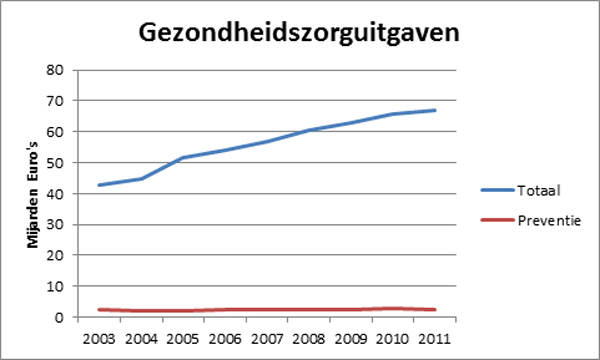 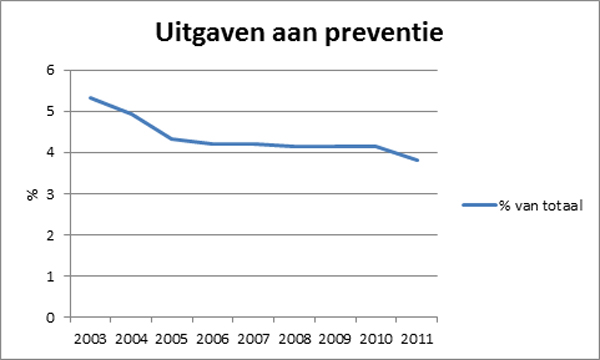 (Bron: Medischcontact, 2011)De eerste foto gaat over het totaal aantal gezondheidsuitgaven in miljoenen euro’s. Deze lijn is progressief wat dus betekend dat in de laatste jaren de uitgaven zijn gestegen. De rode lijn toont het aantal uitgaven die hiervan naar preventie gaan. Deze lijn is ongeveer is stagnatie wat betekend dat deze niet zoveel fluctueert. Deze stijgt dus niet mee zoals je zou verwachten. De 2de foto toont een meer ingezoomde versie van de uitgaven aan preventie, hier kan he dus zelf ziet dat de lijn niet stagneert maar zelfs regressief is wat betekend dat de laatste jaren de uitgaven aan preventie gedaald zijn terwijl de gezondheidstuitgaven in het totaal wel blijven stijgen. Stap 5 : Afwerking individuele werkdocumenten Besluitgevonden info/ zoekresultaten Vond je voldoende informatie ? Welke soorten verliepen vlot en welke minder ? Welke catalogi / zoekmachines / databanken gebruikte je veel of net weinig ?Soms was het moeilijk om gepaste informatie te vinden. Soms wist ik ook niet goed of het bij het globale thema, onderthema of bij mijn basistekst moest horen. Ik heb vooral via google, yahoo en Limo gewerkt. Vroeger werkte ik alleen via google. Ik ben nog altijd niet de grootste fan van yahoo maar met Limo werkt ik wel graag omdat je je zoekopdracht daar vooral goed kon specifiëren. Welke zoekstrategie neem je zeker mee om later te gebruiken ?Niet de eerste beste site gebruiken en vooral eens een andere zoekmachine gebruiken. Is de informatie relevant en betrouwbaar ?Ik heb vooral ondervonden dat informatie via Limo veel meer te vertrouwen is dan informatie via bijvoorbeeld google. Op google heb je veel sites waar je zelf als buitenstaander iets kan bijschrijven ook al is het geen waar en op Limo zijn het meer naslagwerken en boeken etc.verloop opdracht/ vaardigheden Hoe verliep deze Sadan-opdracht voor je ?De Sadan-opdracht liep voor mij niet altijd even vlot, er waren enkele delen die ik niet zo goed verstond. Ik ben zelf ook niet de persoon die superveel via de computer werkt dus dit was wel een uitdaging voor mij. Vind je dat je nu gerichter en efficiënter naar info op zoek gaat ?Dat vind ik zeker, door bijvoorbeeld naar de link te kijken kan je al heel wat meer zien naar betrouwbaarheid toe. Als het kan zal ik meer via Limo werken maar je kan daar natuurlijk ook niet alles op vinden. Welke vaardigheden moet je zeker nog verder trainen ?Over het algemeen het werken met sites en met de computer in het algemeen, ik ken wel de basics maar heel veer meer ken ik niet van computers. En waar ben je sterk in ?Iets waar ik persoonlijk wel goed ik ben is de opmaak van een word document. (Dat vind ik zelf toch)Wat heb je geleerd, wat zal je bijblijven ?Ik heb geleerd dat ik nog veel te leren heb als het over computers aankomt en hoe ik met sites omga. Het is dan wel al verbeterd om de niet zo’n correcte sites van de correcte te filteren maar dat is natuurlijk nog lang niet alles.Stap 6 : Wiki aanmaken en vorm geven Stap 7 : Wiki inhoudelijk opbouwen GoogleYahooHits 305.000556.0001e link Wikipedia pagina van ‘primaire preventie’ Wikipedia pagina van ’primaire preventie’2e link Wikipedia pagina van ‘preventie’Preventie in Volksgezondheidenzorg.info / Wat is preventie3e link 3 defenities van primaire preventie van EncycloPrimaire, secundaireen tertiaire preventie van diabetes Nieuwshits 421/Boeken 4.790?Video’s 1.96019Financieel /33.300.000GoogleyahooHits 	207.000129.0001e linkWikipediapagina ‘secundaire preventie’ Wikipediapagina ‘secundaire preventie’2e link Wikipediapagina ‘preventie’Preventie in de volksgezondheidenzorg 3e link Secundaire preventie – 3definities- encyclo Wikipediapagina ‘preventie’Nieuwshits 257/Boeken4.880?Video’s1.98010Financieel /283.000GoogleYahooHits98.10049.0001e link Wikipediapagina ‘preventie’Tertiaire preventie – 2 definities – encyclo2e ink Tertiaire preventie – 2definities – encyclo Preventie in Volksgezonheidenzorg.info / wat is preventie? 3e link Wat is preventie? – RIVM Primaire, secundaire en tertiaire preventie van DiabetesNieuwshits8/Boeken 1.130?Video’s2287Financieel /49.100LimoHits368boeken172Video’s 1artikels193Eindwerken 44Diverse teksten 29LimoHits 328Boeken 149Video’s1Artikels178Eindwerken 53Diverse teksten 22LimoHits39Boeken 34Video’s/Artikels/Eindwerken 12Diverse teksten 6Organisaties Broeders van LiefdecontactgegevensStropstraat 119 Gent telefoon: 09 221 45 45 doelgroep kinderen, jongeren en volwassenen bij de geestelijke gezondheidszorg (uiteenlopende psychische problemen)ouderen en bejaarden bij de ouderenzorgSpecialisten A. LiégeoisBron: kuleuven, 2017Hoogleraar aan de faculteit Godgeleerdheid van de KU Leuven en stafmedewerker bij de Broeders van Liefde.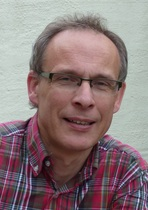 M. EnemanBron: kerknet, 2016Psychiater en hoofdgeneesheer in het Universitair Psychiatrisch Centrum Sint-Kamilius te Bierbeek en stafmedewerker bij de Broeders van Liefde.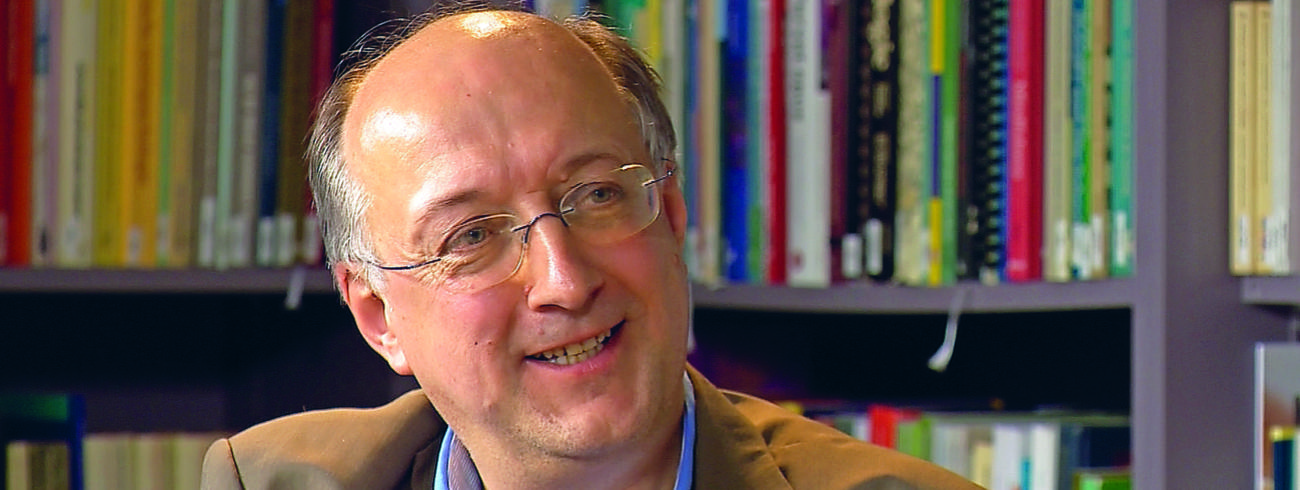 Vaktermen begeleidingscommissie:ethische intuïtie existentiële crisis:gedemoraliseerd:zelfbehoud: Soorten bronnen tijdschriften boek wetenschappelijke artikelen Top 5 bronnen Andriessen, K.(2006).On ‘intention’ in the definition of suicide. Suicide and Life-Threatening Behavior, 36, 533-538.Bell,D.(1999). Ethical issues in the prevention of suicide in prison. Australian and New Zealand Journal of Psychiatry, 33, 723-728De Leo, D., Bille-Brahe, U., Kerkhof, A., e.a.(2004). Suicidal behaviour: theories and research findings. Göttingen: Hogrefe & Huber.American Psychiatric Association (2003). Practce guideline for the assessment and treatment of patients with suicidal behaciours. American Journal of Psychiatry, 160(11 suppl.), 1-60.Hawton, K. & van Heeringen, K . (red.)(2000). The international handbook  of suicide and attempted suicide. Chischester: Wiley.Andriessen, K.(2006).On ‘intention’ in the definition of suicide. Suicide and Life-Threatening Behavior, 36, 533-538.Gevonden via Limo + online toegang Bell,D.(1999). Ethical issues in the prevention of suicide in prison. Australian and New Zealand Journal of Psychiatry, 33, 723-728Gevonden via Limo + online toegang De Leo, D., Bille-Brahe, U., Kerkhof, A., e.a.(2004). Suicidal behaviour: theories and research findings. Göttingen: Hogrefe & Huber.Gevonden via Limo + online toegangAmerican Psychiatric Association (2003). Practce guideline for the assessment and treatment of patients with suicidal behaciours. American Journal of Psychiatry, 160(11 suppl.), 1-60.Gevonden via Limo + online toegang Hawton, K. & van Heeringen, K . (red.)(2000). The international handbook  of suicide and attempted suicide. Chischester: Wiley.Gevonden via Lima + online toegang